KURNIA  ANGGA  KHUSALA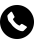 +62 81293683868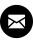 hian.firefly@gmail.comwww.facebook.com/hianfly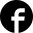 Successful at managing teams, driving progress toward project milestones, quality assurance and on-time delivery. Offers 6 years experience in telecommunication industrySOFTWARE ENGINEERQualificationsBackend Java SE,EE.Mobile Java ME, Android.Web HTML5, CSS3, JavaScript, jQuery.Database MySQL 5.X, MariaDB 5.X.Operating Systems Unix, Windows.A.I. Genetic Algorithm, CNN, Expert System.Development Tools Eclipse, Android Studio, Netbeans, MySQL Workbench, Visio, Proguard, Photoshop, Illustrator, SoapUI, Ant, Maven.Others Compilation Technique, Cloud Computing, Locatoin-Based Service, e-Commerce, e-Money, Multi-Level System, WSDL, JSON, SMTP.HOBBIESRunning 5 - 10 milesPlaying Game Blizzard FanboyReading J.R.R. Tolkien, A.I, BiographyEXPERIENCEPT. EASYSOFT INDONESIA, JakartaProduct & Solution Manager, 2015 - 2016SEFIIA Telkomsel, SIS Indosat, SMItA XLMaintained ideas, feedback, and product roadmap. Led all engineers in the development of software solutions.Determined specifications, development timetables, pricing, and time-integrated plans for product development.PT. EASYSOFT INDONESIA, JakartaResearch & Technology Manager, 2013 - 2015SIS IndosatIdentified and suggested new technologies and tools for enhancing product value and increasing team productivity.Designed and prototyped new product.PT. EASYSOFT INDONESIA, JakartaJava Developer, 2010 - 2013GOGO Esia, SEFIIA TelkomselBuilt, tested and deployed scalable, highly available and modular products.Modified existing products to correct errors, adapt to new hardware, and improve performance.EDUCATIONBUDI LUHUR UNIVERSITY, JakartaBachelor of Computer Science, 2005 - 2010Highest GPA 4.87 of 5.00